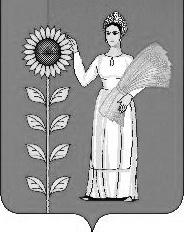 СОВЕТ ДЕПУТАТОВ СЕЛЬСКОГО ПОСЕЛЕНИЯТИХВИНСКИЙ СЕЛЬСОВЕТДобринского муниципального района Липецкой областиРоссийской Федерации59-я сессия VсозываР Е Ш Е Н И Е26.12.2019 г.                           д.Большая Плавица                     № 214– рс  О результатах публичных слушаний по проекту бюджета сельского поселения Тихвинский сельсовет Добринского муниципального района Липецкой области Российской Федерации на  2020 год и на плановый период 2021 и 2022 годов Рассмотрев рекомендации публичных слушаний по проекту сельского бюджета на 2020 год и на плановый период 2021 и 2022 годов, руководствуясь Положением «О Порядке организации и проведении публичных слушаний на территории сельского поселения Тихвинский сельсовет», утвержденное решением Добринского районного Совета депутатов от 29.09.2006 №41-рс (с изменениями от 13.06.2018г. №149-рс), ст. 30 Устава сельского поселения, учитывая решение постоянной комиссии по экономике, бюджету, муниципальной собственности и социальным вопросам, Совет депутатов сельского поселения Тихвинский сельсоветРЕШИЛ:1. Принять рекомендации публичных слушаний по проекту бюджета сельского поселения Тихвинский сельсовет Добринского муниципального района Липецкой области Российской Федерации на 2020 год и на плановый период 2020 и 2021 годов   (прилагаются).2. Настоящее решение направить главе для подписания  и вступает в силу со дня его принятия.Председатель Совета депутатовсельского поселения Тихвинский сельсовет                                                        А.Г.Кондратов                                                    Приняты                                                           решением Совета депутатов                                                         сельского поселения Тихвинский сельсовет                                                         26.12.2019г. №214-рсРекомендациипубличных слушаний по проекту районного бюджета на 2020 год и на плановый период 2021 и 2022 годовд.Большая Плавица					               26 декабря 2019 года             В публичных слушаниях, проводимых по инициативе Совета депутатов сельского поселения Тихвинский сельсовет, приняли участие депутаты Совета депутатов сельского поселения Тихвинский сельсовет, глава администрации сельского поселения, представители предприятий и организаций, жители поселения.	Заслушав и обсудив доклад и выступления по проекту бюджета сельского поселения Тихвинский сельсовет на 2020 год и на плановый период 2021 и 2022 годов, участники публичных слушаний отмечают, что основными целями бюджетной политики сельского поселения Тихвинский сельсовет на 2020 год и на плановый период 2021 и 2022 годов являются:        - результативное управление бюджетными средствами при планировании и реализации муниципальной программы;        - обеспечение сбалансированности и устойчивости бюджетной системы;         - безусловное исполнение принятых социальных обязательств;        - повышение эффективности бюджетных расходов;        - повышение доступности и качества муниципальных услуг;        - дальнейшая реализация программно-целевых методов управления;        - повышение открытости и прозрачности бюджетного процесса.         Основные параметры бюджета:Объем доходов сельского бюджета на 2020 год определен в сумме 4 779 434,46 рублей.	Расходы сельского бюджета на 2020 год предлагаются к утверждению в сумме 4 357 434,46  рублей.	Профицит сельского бюджета на 2020 год планируется в объеме 422 000,00  рублей.На плановый период проектом сельского бюджета предусмотрены в 2021 году - доходы и расходы в сумме 3 892 475,72  рублей, в 2022 году – доходы и расходы в сумме 4 069 905,06 рублей.	Проект сельского бюджета на 2020 год и на плановый период 2021 и 2022 годов разработан в соответствии с требованиями Федерального закона «Об общих принципах организации местного самоуправления в Российской Федерации», Бюджетного кодекса Российской Федерации, Положения «О бюджетном процессе в сельском поселении Тихвинский сельсовет» и направлен на повышение эффективности бюджетной политики, обеспечение прозрачности и открытости бюджета и бюджетного процесса для общества, повышение качества предоставляемых населению муниципальных услуг.           Главной задачей публичных слушаний является предварительное обсуждение основных параметров сельского бюджета на 2020 год и на плановый период 2021 и 2022 годов.         Рассмотрев параметры сельского районного бюджета на 2020 год и на плановый период 2021 и 2022 годов, участники публичных слушаний					РЕКОМЕНДУЮТ:1. Совету депутатов сельского поселения Тихвинский сельсовет:	1.1.Принять проект решения районного Совета депутатов «О бюджете сельского поселения Тихвинский селсьвоет на 2020 год и на плановый период 2021 и 2022 годов» с учетом замечаний и предложений, прозвучавших в ходе публичных слушаний.2. Администрации сельского поселения:	2.1. Рассмотреть вопросы:- главе сельского поселения, специалистам, совместно с налоговой службой, продолжить работу по мобилизации налоговых и неналоговых доходов в бюджет сельского поселения:- усилить разъяснительную работу с населением о необходимости оформления прав собственности на используемые земельные участки и объекты недвижимости;- повысить эффективность использования муниципального имущества сельского поселения , в том числе передаваемого в аренду, в целях обеспечения более полного его использования и увеличения доходов сельского бюджета;- продолжить работу по повышению эффективности бюджетных расходов;- проводить взвешенную долговую политику, направленную на обеспечение сбалансированности и устойчивости бюджетной системы сельского поселения , не допускать роста кредиторской задолженности сельского бюджета;- в целях уменьшения расходов по уплате налога на имущество учреждениям, расположенным на территории поселения провести инвентаризацию имущества с последующим списанием или продажей непригодного или неиспользуемого по полномочиям имущества.Председательствующийна публичных слушаниях,председатель Совета депутатовсельского поселения Тихвинский сельсовет                     В.Д.Кондратов